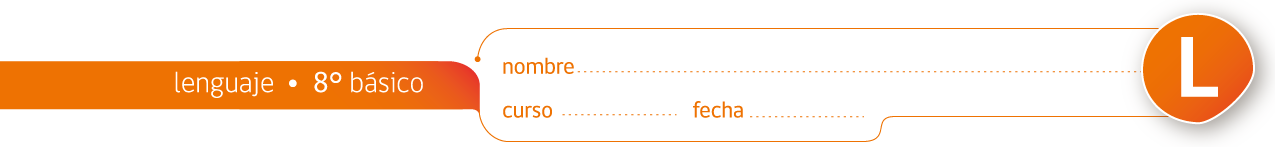 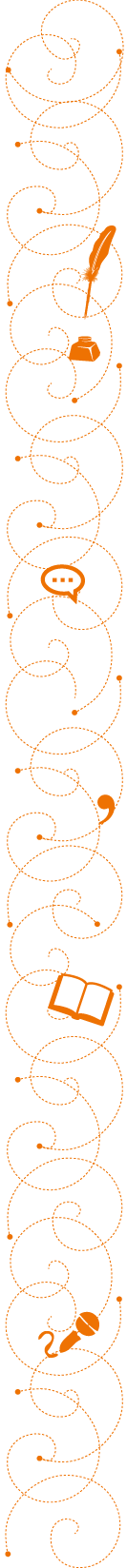 ¡Vamos a salir!El profesor motiva a los alumnos a planificar una salida cultural (ir al cine, teatro, museo, barrio típico, feria, etc.), para lo cual deberán investigar en los diarios las diversas ofertas culturales que estén vigentes.Para guiar la investigación, el profesor propone que se hagan las siguientes preguntas y que las discutan entre todos. Pueden hacer una ronda para facilitar la conversación y que un alumno (presidente de curso, delegado cultural) guie la charla y tome la decisión final:¿Qué actividad cultural nos hace falta hacer como grupo?¿Cuál actividad cultural podríamos vincular con alguna materia específica que estemos trabajando en clases?¿Qué necesitamos saber de la actividad? (precios, horarios, lugar, capacidad)Una vez planteadas estas interrogantes, los estudiantes buscarán en diarios y revistas lo relacionado con la agenda cultural del momento. Deberán hacer un registro de las propuestas y un resumen de la información más pertinente (obra,  tema de la obra, autor, director, actores, creador, lugar, hora, etc.)Para dar cierre a esta actividad, los alumnos expondrán sus registros y decidirán por mayoría, qué actividad realizar.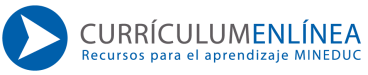 